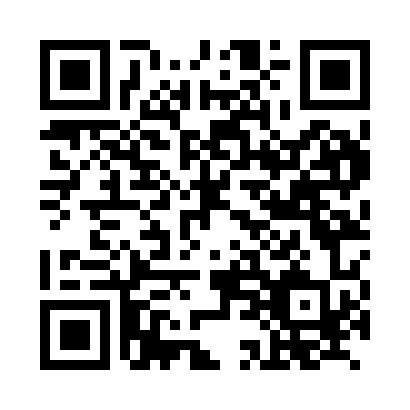 Prayer times for Apolda, GermanyWed 1 May 2024 - Fri 31 May 2024High Latitude Method: Angle Based RulePrayer Calculation Method: Muslim World LeagueAsar Calculation Method: ShafiPrayer times provided by https://www.salahtimes.comDateDayFajrSunriseDhuhrAsrMaghribIsha1Wed3:205:471:115:148:3610:522Thu3:175:451:115:148:3810:553Fri3:135:431:115:158:4010:584Sat3:105:411:115:158:4111:015Sun3:065:391:115:168:4311:046Mon3:035:381:115:178:4411:077Tue2:595:361:105:178:4611:118Wed2:565:341:105:188:4711:149Thu2:565:331:105:198:4911:1710Fri2:555:311:105:198:5011:1811Sat2:545:291:105:208:5211:1912Sun2:545:281:105:208:5311:1913Mon2:535:261:105:218:5511:2014Tue2:525:251:105:218:5611:2115Wed2:525:231:105:228:5811:2116Thu2:515:221:105:238:5911:2217Fri2:515:211:105:239:0111:2218Sat2:505:191:105:249:0211:2319Sun2:505:181:105:249:0411:2420Mon2:495:171:115:259:0511:2421Tue2:495:151:115:259:0611:2522Wed2:485:141:115:269:0811:2623Thu2:485:131:115:269:0911:2624Fri2:475:121:115:279:1011:2725Sat2:475:111:115:279:1211:2726Sun2:475:101:115:289:1311:2827Mon2:465:091:115:289:1411:2928Tue2:465:081:115:299:1511:2929Wed2:465:071:115:299:1611:3030Thu2:465:061:125:309:1811:3031Fri2:455:051:125:309:1911:31